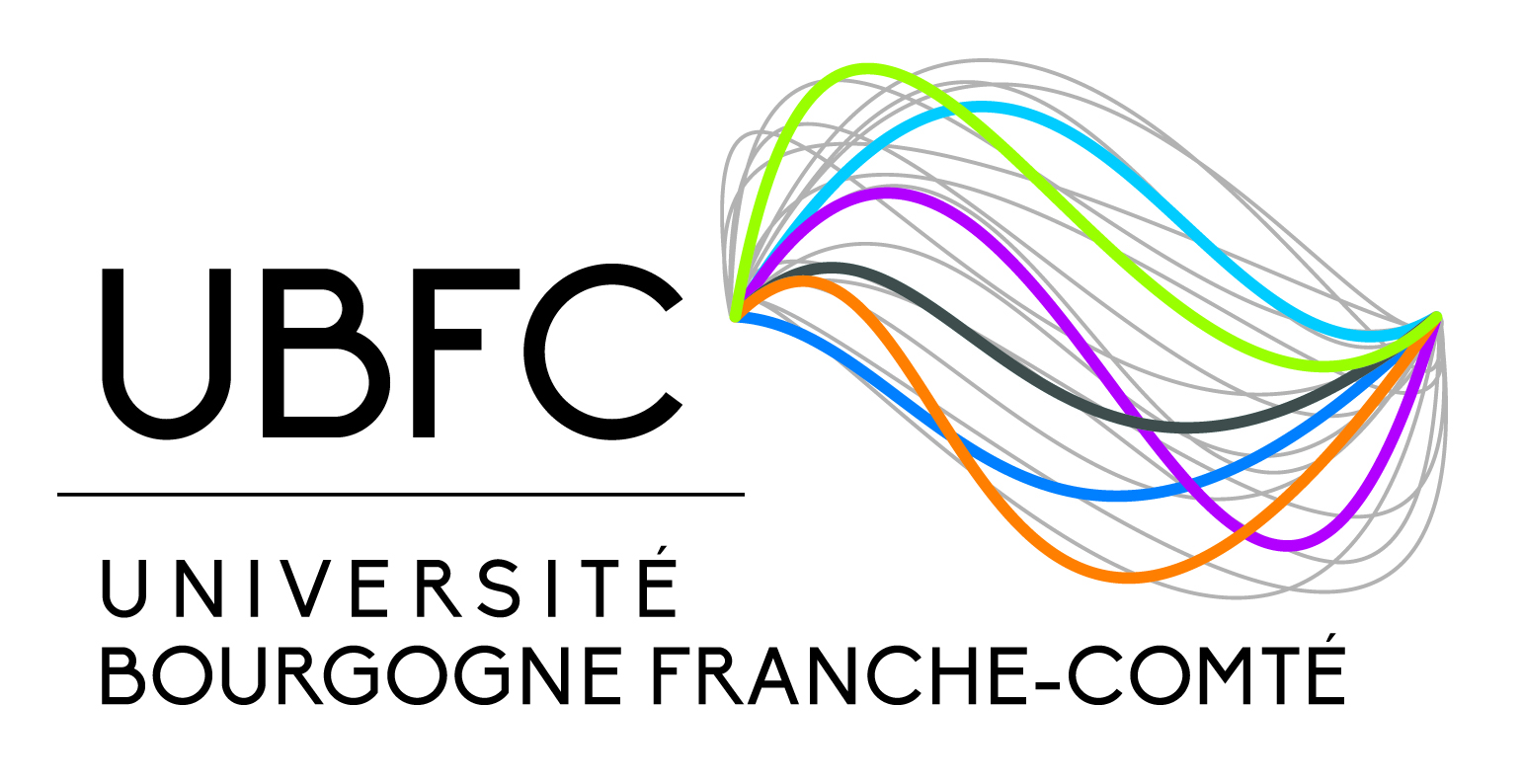 Demande de Publicité InternationaleRecrutements prévus dans les Projets ISITE-BFCA transmettre à marilyne.draps@ubfc.frJob titleRefComplété par UBFCDate de mise en ligne souhaitéeJob type (PhD, Post-doc, Engineer)Contract duration (months)Qualifications (Master degree, PhD…)Job hours (full time/ part time)EmployerUBFC – Université de Franche-ComtéHost LaboratoryURL Host LaboratoryAddress Host LaboratoryJob descriptionSupervisor(s)Name, First Name (email)Candidate profileKeywordsApplication deadlineStarting JobApplicationDepending on the type of position PhD PositionPlease send the following documents (all in one PDF file) by e-mail to “indicate contact email” : 1) For EU candidates: Copy of your national ID card or of your passport page where your photo is printed.    For non-EU candidates: Copy of your passport page where your photo is printed.2) Curriculum Vitae (1 page).3) Letter of motivation relatively to the position (1 page).4) Copy of your Master degree and/or Engineer degree if already available.5) Copy of your final marks and ranks.6) Coordinates of reference persons (maximum 3, at least your master thesis supervisor): Title, Name, organization, e-mail.If you have questions regarding the application, please contact the supervisors.ORPost-doc positionPlease send the following documents (all in one PDF file) by e-mail to “indicate contact email” : 1) For EU candidates: Copy of your national ID card or of your passport page where your photo is printed.    For non-EU candidates: Copy of your passport page where your photo is printed.2) Curriculum Vitae (may include hyperlinks to your ResearchID, Research Gate Google Scholar accounts).3) Detailed list of publications (may include hyperlinks to DOI of publications).4) Letter of motivation relatively to the position (Cover Letter) in which applicants describe themselves and their contributions to previous research projects (maximum 2 pages)5) Copy of your PhD degree if already available.6) Coordinates of reference persons (maximum 3, at least your master thesis supervisor):     Title, Name, organization, e-mail.If you have questions regarding the application, please contact the supervisors.